Попълва се от Патентното ведомствоПопълва се от Патентното ведомство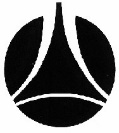 ПАТЕНТНО ВЕДОМСТВОНА РЕПУБЛИКА БЪЛГАРИЯПАТЕНТНО ВЕДОМСТВОНА РЕПУБЛИКА БЪЛГАРИЯПопълва се от Патентното ведомствоПопълва се от Патентното ведомствоБул. "Д-р Г.М. Димитров" № 52, вх. БСофия 1040Тел.: +359 2 9701 321,  Факс: +359 2 87 35 258БНБ-ЦУ в лева IBAN BG90 BNBG 9661 3100 1709 01BIC BNBGBGSDБул. "Д-р Г.М. Димитров" № 52, вх. БСофия 1040Тел.: +359 2 9701 321,  Факс: +359 2 87 35 258БНБ-ЦУ в лева IBAN BG90 BNBG 9661 3100 1709 01BIC BNBGBGSDБул. "Д-р Г.М. Димитров" № 52, вх. БСофия 1040Тел.: +359 2 9701 321,  Факс: +359 2 87 35 258БНБ-ЦУ в лева IBAN BG90 BNBG 9661 3100 1709 01BIC BNBGBGSDБул. "Д-р Г.М. Димитров" № 52, вх. БСофия 1040Тел.: +359 2 9701 321,  Факс: +359 2 87 35 258БНБ-ЦУ в лева IBAN BG90 BNBG 9661 3100 1709 01BIC BNBGBGSDИСКАНЕ ЗА УДОСТОВЕРЕНИЕ за правен статус ИСКАНЕ ЗА УДОСТОВЕРЕНИЕ за правен статус ИСКАНЕ ЗА УДОСТОВЕРЕНИЕ за правен статус ИСКАНЕ ЗА УДОСТОВЕРЕНИЕ за правен статус ИСКАНЕ ЗА УДОСТОВЕРЕНИЕ за правен статус ИСКАНЕ ЗА УДОСТОВЕРЕНИЕ за правен статус  Патент/Заявка за патент Полезен модел Полезен модел Полезен модел Полезен модел Сертификат за допълнителна закрила Нов сорт/порода Топология на интегрална схема Топология на интегрална схема Топология на интегрална схема Топология на интегрална схема Промишлен дизайнОт :Име, презиме, фамилия / наименование на ЮЛ:ЕИК/БУЛСТАТ:От :Име, презиме, фамилия / наименование на ЮЛ:ЕИК/БУЛСТАТ:От :Име, презиме, фамилия / наименование на ЮЛ:ЕИК/БУЛСТАТ:От :Име, презиме, фамилия / наименование на ЮЛ:ЕИК/БУЛСТАТ:От :Име, презиме, фамилия / наименование на ЮЛ:ЕИК/БУЛСТАТ:От :Име, презиме, фамилия / наименование на ЮЛ:ЕИК/БУЛСТАТ:Адрес за водене на кореспонденция в Република България (град, улица, номер, пощ. код)::       тел.:      е-поща:       Адрес за водене на кореспонденция в Република България (град, улица, номер, пощ. код)::       тел.:      е-поща:       Адрес за водене на кореспонденция в Република България (град, улица, номер, пощ. код)::       тел.:      е-поща:       Адрес за водене на кореспонденция в Република България (град, улица, номер, пощ. код)::       тел.:      е-поща:       Адрес за водене на кореспонденция в Република България (град, улица, номер, пощ. код)::       тел.:      е-поща:       Адрес за водене на кореспонденция в Република България (град, улица, номер, пощ. код)::       тел.:      е-поща:       Лице, на което да бъде издадено: Име, презиме, фамилия / наименование на ЮЛ:       ЕИК/БУЛСТАТ:      Други данни:       Лице, на което да бъде издадено: Име, презиме, фамилия / наименование на ЮЛ:       ЕИК/БУЛСТАТ:      Други данни:       Лице, на което да бъде издадено: Име, презиме, фамилия / наименование на ЮЛ:       ЕИК/БУЛСТАТ:      Други данни:       Лице, на което да бъде издадено: Име, презиме, фамилия / наименование на ЮЛ:       ЕИК/БУЛСТАТ:      Други данни:       Лице, на което да бъде издадено: Име, презиме, фамилия / наименование на ЮЛ:       ЕИК/БУЛСТАТ:      Други данни:       Лице, на което да бъде издадено: Име, презиме, фамилия / наименование на ЮЛ:       ЕИК/БУЛСТАТ:      Други данни:        Номер на защитен документ (№ заявка/патент/регистров/сертификат/свидетелство)  : Други данни :        Номер на защитен документ (№ заявка/патент/регистров/сертификат/свидетелство)  : Други данни :        Номер на защитен документ (№ заявка/патент/регистров/сертификат/свидетелство)  : Други данни :        Номер на защитен документ (№ заявка/патент/регистров/сертификат/свидетелство)  : Други данни :        Номер на защитен документ (№ заявка/патент/регистров/сертификат/свидетелство)  : Други данни :        Номер на защитен документ (№ заявка/патент/регистров/сертификат/свидетелство)  : Други данни :       Пред кого да послужи:Пред кого да послужи:Пред кого да послужи:Пред кого да послужи:Пред кого да послужи:Пред кого да послужи: Срок на издаване:                                                       обикновено      Срок на издаване:                                                       обикновено      Срок на издаване:                                                       обикновено      Срок на издаване:                                                       обикновено      Срок на издаване:                                                       обикновено      Срок на издаване:                                                       обикновено     Такса за експресно издаване:          лв.(Попълва се от Патентно ведомство)Такса за експресно издаване:          лв.(Попълва се от Патентно ведомство)Такса за експресно издаване:          лв.(Попълва се от Патентно ведомство)Удостоверението да бъде получено: e-поща:   ..................................Удостоверението да бъде получено: e-поща:   ..................................Удостоверението да бъде получено: e-поща:   .................................. Приложения: Пълномощно Документ за платена такса (само за експресно издаване) Други (да се опишат) Приложения: Пълномощно Документ за платена такса (само за експресно издаване) Други (да се опишат) Приложения: Пълномощно Документ за платена такса (само за експресно издаване) Други (да се опишат) Приложения: Пълномощно Документ за платена такса (само за експресно издаване) Други (да се опишат) Приложения: Пълномощно Документ за платена такса (само за експресно издаване) Други (да се опишат) Приложения: Пълномощно Документ за платена такса (само за експресно издаване) Други (да се опишат) Подпис:                                                    (rме, длъжност)Когато искането е от юридическо лице се подписва лице, което го представлява по закон. Подпис:                                                    (rме, длъжност)Когато искането е от юридическо лице се подписва лице, което го представлява по закон. Подпис:                                                    (rме, длъжност)Когато искането е от юридическо лице се подписва лице, което го представлява по закон. Подпис:                                                    (rме, длъжност)Когато искането е от юридическо лице се подписва лице, което го представлява по закон. Подпис:                                                    (rме, длъжност)Когато искането е от юридическо лице се подписва лице, което го представлява по закон. Подпис:                                                    (rме, длъжност)Когато искането е от юридическо лице се подписва лице, което го представлява по закон.